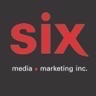 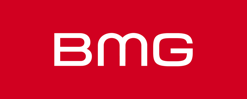 Mammoth WVH Mammoth II – Le nouvel album à paraître le 4 août via BMGEN SPECTACLE
10/08 – Québec - L’Agora du Port de Québec (première partie d’Alter Bridge)
11/08 – Montréal – Stade Olympique (première partie de Metallica)
14/11 - Montréal - Théâtre Beanfield Montréal, août 2023 - Mammoth WVH, le groupe mené par Wolfgang Van Halen fera paraître son nouvel album Mammoth II le 4 août via BMG, le nouveau label du groupe. Enregistré au légendaire studio 5150, Mammoth II a été réalisé par l'ami et collaborateur de Wolfgan, Michael « Elvis » Baskette.Mammoth WVH est actuellement en plein coeur d'une tournée nord-américaine pour soutenir la sortie de Mammoth II. Le groupe live - composé de Wolfgang Van Halen (chant/guitares/claviers), Frank Sidoris (guitares), Jon Jourdan (guitares), Ronnie Ficarro (basse) et Garrett Whitlock (batterie) sera de passage à L’Agora du Port de Québec le 10 août avec Alter Bridge et à Montréal le 11 août au Stade Olympique, en première partie de Metallica. Une tournée  en novembre avec Nita Strauss en ouverture a également été récemment annoncée. Mammoth WVH sera au Théâtre Beanfield le 14 novembre. Les billets sont disponibles ICIEn plus d'écrire toutes les chansons, de jouer lui-même tous les instruments en plus chanter, Wolfgang Van Halen s'est lancé le défi d'élargir sa palette sonore au-delà de ce pour quoi les gens le connaissaient déjà. De la chanson d’ouverture « Right? » à la finale « Beatlesesque » de la pièce de clôture « Better Than You », Mammoth II démontre la croissance et la maturité de Wolfgang en tant qu'auteur-compositeur, musicien et surtout chanteur. Des chansons comme « Like A Pastime », « Take A Bow » et « Waiting » sont toutes différentes, mais uniques à Wolfgang Van Halen et Mammoth WVH.En plus d'écrire toutes les chansons, de jouer lui-même tous les instruments, en plus chanter, Wolfgang Van Halen s'est lancé le défi d'élargir sa palette sonore au-delà de ce pour quoi les gens le connaissaient déjà. De la chanson d’ouverture « Right? » à la finale « Beatlesesque » de la pièce de clôture « Better Than You », Mammoth II démontre la croissance et la maturité de Wolfgang en tant qu'auteur-compositeur, musicien et surtout chanteur. Des chansons comme « Miles Above Me », « I’m Alright » et « Waiting » sont toutes différentes, mais uniques à Wolfgang Van Halen et Mammoth WVH.TRACKLISTING Mammoth IIRight?Like A PastimeAnother Celebration at The End Of The WorldMiles Above MeTake A BowOptimistI’m AlrightErase MeWaitingBetter Than YouSource: BMGInfo: Simon Fauteux